PROJECTS/INTERNALS : FOR SESSION 2021-2022Subject: HCGITerm: 1stLast Date to Submit : 15th July 2021TOPIC : Class 10ELECTION STRATEGIES OF 2021[WEST BENGAL] a Chronicle: Meetings, Awareness Programmes to digital warfare to get support of Triangular Fights of Election of West Bengal 2021. Note- Focus on the new technologies or methods used taglines of different parties, use of social media, the strategies used by Election Commission to held Election in the Pandemic situation and self analytical point of views in the whole procedure. Must put some supporting images. Submit via email     duttb5555@gmail.com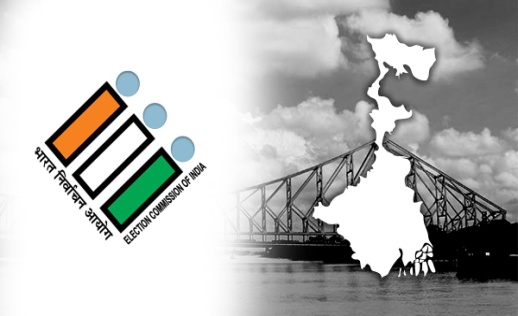 In form of:  PPT, Word document or Short video.TOPIC : Class 9BATTLE TO CREATE STATE GOVERNMENT OF 2021[WEST BENGAL] insight of an onlooker: Different mediums used by political parties to motivate people.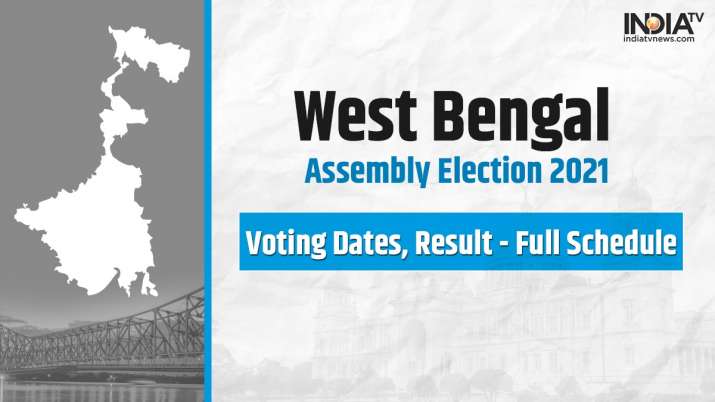 Note- Focus on the general election procedure, about election Commission, who votes, role of media, interesting interview of a voter[from family]. Submit via email     duttb5555@gmail.comIn form of:  Short video.TOPIC : Class 8Film Review based on the Topic 1857 The Sepoy Mutiny: 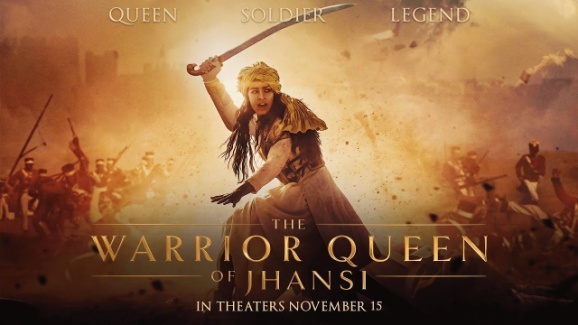 Watch the film ‘The Warrior Queen’, and review it.Link: https://www.youtube.com/watch?v=Wcnfgx_meKUNote- Watch the film at least once. It's important to watch the whole movie before writing your review, so you have the necessary information to write a thorough, thoughtful piece.Express your opinions and support your criticismKnow the Actors’ portfolios.Include a general summary.Establish your opinionEvaluate the film.ConcludeSubmit via email     duttb5555@gmail.comIn form of:  Word Document.